	Ascension Sunday	Seventh Sunday of Easter	May 21, 2023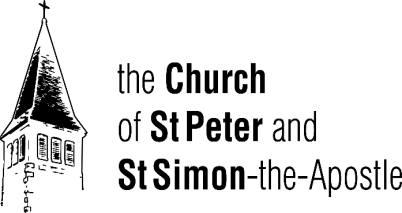 Welcome to the Church of St Peter and St Simon-the-Apostle.Holy Eucharist at 9.15 am (in the Chapel)The service begins on page 67 of the Book of Common Prayer.Choral Eucharist at 10.30 amCelebrant & Preacher: The Reverend Canon Geoffrey SangwineDeacon: The Reverend Abraham ThomasHead Server: Fen NantonCommunion Ministers: Fen Nanton, Cynthia RooseveltDirector of Music: Robin DavisGuest Director & Flautist: Nancy Nourse   Organist: Alison JaneMass Setting: Gloria – MerbeckeSanctus/Benedictus - Missa de Sancta Maria Magdalena – Healey WillanAgnus Dei – Holy Cross Mass, Willan†††The flowers are given to the honour and glory of Almighty Godand in loving memory of Anthony Sangwine, by Sheila and his family.The Gathering of the CommunityPrelude Cantilena 	Rosalie Bonighton	Nancy Nourse - FluteProcessional Hymn 491 The Head That Once Was Crowned	St. MagnusGreeting Celebrant	Alleluia! Christ is risen.All	The Lord is risen indeed. Alleluia!Celebrant	May his grace and peace be with you.All	May he fill our hearts with joy.Collect for PurityCelebrant	Almighty God, All	unto whom all hearts be open,all desires known, and from whom no secrets are hid:cleanse the thoughts of our hearts by the inspiration of thy Holy Spirit,that we may perfectly love thee, and worthily magnify thy holy name;through Christ our Lord. Amen.Gloria - CP 679								    MerbeckeCelebrant	Glory be to God on high, All	and in earth peace, good will towards all.	We praise thee, we bless thee, we worship thee, we glorify thee,	we give thanks to thee for thy great glory, O Lord God, heavenly King, 	God the Father Almighty.O Lord, the only-begotten Son, Jesu Christ;O Lord God, Lamb of God, Son of the Father,that takest away the sin of the world, have mercy upon us.Thou that takest away the sin of the world, receive our prayer.Thou that sittest at the right hand of God the Father, have mercy upon us.For thou only art holy; thou only art the Lord;thou only, O Christ, with the Holy Ghost,art most high in the glory of God the Father. Amen.CollectsCelebrant 	Grant, we beseech thee, Almighty God, that like as we do believe thy only-begotten Son our Lord Jesus Christ to have ascended into the heavens, so we may also in heart and mind thither ascend, and with him continually dwell; who liveth and reigneth with thee and the Holy Ghost, one God, world without end. Amen.Celebrant 	O God, the King of glory, who hast exalted thine only Son Jesus Christ with great triumph unto thy kingdom in heaven: We beseech thee, leave us not comfortless, but send to us thine Holy Ghost to comfort us, and exalt us unto the same place whither our Savior Christ is gone before; who liveth and reigneth with thee and the same Holy Ghost, one God, world without end. Amen.The Liturgy of the WordFirst Reading Acts 1.1-11	 Read by Daphne HarrisReader  A reading from the Acts of the Apostles.
In the first book, Theophilus, I wrote about all that Jesus did and taught from the beginning until the day when he was taken up to heaven, after giving instructions through the Holy Spirit to the apostles whom he had chosen. After his suffering he presented himself alive to them by many convincing proofs, appearing to them over the course of forty days and speaking about the kingdom of God. While staying with them, he ordered them not to leave Jerusalem, but to wait there for the promise of the Father. ‘This’, he said, ‘is what you have heard from me; for John baptized with water, but you will be baptized with the Holy Spirit not many days from now.’  So when they had come together, they asked him, ‘Lord, is this the time when you will restore the kingdom to Israel?’ He replied, ‘It is not for you to know the times or periods that the Father has set by his own authority. But you will receive power when the Holy Spirit has come upon you; and you will be my witnesses in Jerusalem, in all Judea and Samaria, and to the ends of the earth.’ When he had said this, as they were watching, he was lifted up, and a cloud took him out of their sight. While he was going and they were gazing up towards heaven, suddenly two men in white robes stood by them. They said, ‘Men of Galilee, why do you stand looking up towards heaven? This Jesus, who has been taken up from you into heaven, will come in the same way as you saw him go into heaven.’Reader		The word of the Lord.All 	Thanks be to God. Psalm 47 Omnes gentes, plaudite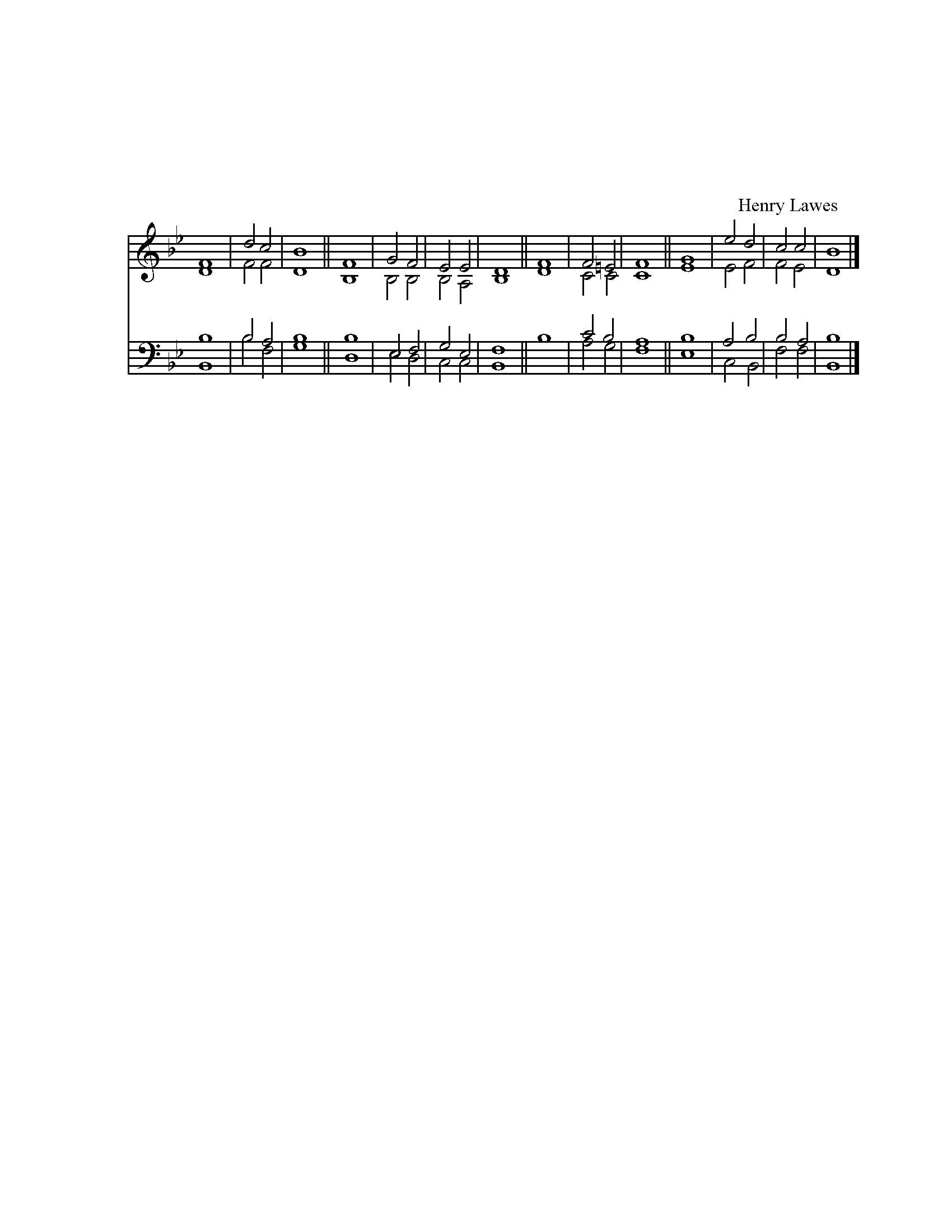 1 O clap your hands together | all ye | peoples; /
* O sing unto | God · with the | voice of | melody.2 For the Lord Most High is | to be | feared; / 
* he is a great | King · over | all the | earth.3 He subdued the | peoples | under us, / 
* and the | nations | under our | feet.4 He chose our | heritage | for us, / 
* even the glorious land of | Jacob, | whom he | loved. 5 God is gone up with a | merry | noise, / 
* the | Lord with the | sound · of the | trumpet.6 O sing praises, sing praises | unto our | God; / 
* O sing praises, sing | praises | unto our | King.7 For God is the King of | all the | earth: / 
* sing ye | praises with | under | standing.8 God reigneth | over the | nations: / 
* God sitteth up | on his | holy | throne.9 The princes of the peoples are | gathered to | gether, / 
* with the | people · of the | God of | Abraham;10 For the rulers of the earth be | long · unto | God; / 
* he is | very | highly ex | alted.Epistle Ephesians 1.15-23				    	Read by Spencer HigginsReader   A reading from the Letter of St Paul to the Ephesians.I have heard of your faith in the Lord Jesus and your love towards all the saints, and for this reason I do not cease to give thanks for you as I remember you in my prayers. I pray that the God of our Lord Jesus Christ, the Father of glory, may give you a spirit of wisdom and revelation as you come to know him, so that, with the eyes of your heart enlightened, you may know what is the hope to which he has called you, what are the riches of his glorious inheritance among the saints, and what is the immeasurable greatness of his power for us who believe, according to the working of his great power. God put this power to work in Christ when he raised him from the dead and seated him at his right hand in the heavenly places, far above all rule and authority and power and dominion, and above every name that is named, not only in this age but also in the age to come. And he has put all things under his feet and has made him the head over all things for the church, which is his body, the fullness of him who fills all in all.Reader		The word of the Lord.All 	Thanks be to God.Gospel Acclamation 	Robin DavisAll	Alleluia, Alleluia, Alleluia!Cantor	I will not leave you desolate, says the Lord; I will come to you. John 14.18All	Alleluia, Alleluia, Alleluia!The Holy Gospel John 17.1-11Gospeller	The Lord be with you.All	And with thy spirit.Gospeller	The Holy Gospel of our Lord Jesus Christ according to John.All	Glory be to thee, O Lord.	After Jesus had spoken these words, he looked up to heaven and said, "Father, the hour has come; glorify your Son so that the Son may glorify you, since you have given him authority over all people, to give eternal life to all whom you have given him. And this is eternal life, that they may know you, the only true God, and Jesus Christ whom you have sent. I glorified you on earth by finishing the work that you gave me to do. So now, Father, glorify me in your own presence with the glory that I had in your presence before the world existed. I have made your name known to those whom you gave me from the world. They were yours, and you gave them to me, and they have kept your word. Now they know that everything you have given me is from you; for the words that you gave to me I have given to them, and they have received them and know in truth that I came from you; and they have believed that you sent me. I am asking on their behalf; I am not asking on behalf of the world, but on behalf of those whom you gave me, because they are yours. All mine are yours, and yours are mine; and I have been glorified in them. And now I am no longer in the world, but they are in the world, and I am coming to you. Holy Father, protect them in your name that you have given me, so that they may be one, as we are one."
Gospeller The Gospel of Christ. All	Praise be to thee, O Christ.Homily	The Reverend Canon Geoffrey SangwineThe Nicene CreedCelebrant	I believe in one GodAll	the Father Almighty, Maker of heaven and earth,And of all things visible and invisible:And in one Lord Jesus Christ, the only-begotten Son of God,Begotten of the Father before all worlds;God, of God; Light, of Light; Very God, of very God;Begotten, not made; Being of one substance with the Father;Through whom all things were made:Who for us and for our salvation came down from heaven, And was incarnate by the Holy Ghost of the Virgin Mary, And was made man, and was crucified also for us under Pontius Pilate. He suffered and was buried,And the third day he rose again according to the Scriptures,and ascended into heaven, and sitteth on the right hand of the Father.And he shall come again with glory to judge both the quick and the dead: Whose kingdom shall have no end. And I believe in the Holy Ghost, The Lord, the Giver of Life, who proceedeth from the Father and the Son, Who with the Father and the Son together is worshipped and glorified,who spake by the Prophets.And I believe One, Holy, Catholic, and Apostolic Church.I acknowledge one Baptism for the remission of sins.And I look for the Resurrection of the dead,And the Life of the world to come. Amen.The Prayers of the People – Led by Ian CorlettConfession and AbsolutionThe Celebrant invites the confession of Sin. Then all say:Celebrant	Almighty God, All	Father of our Lord Jesus Christ, Maker of all things, Judge of all people:	We acknowledge and confess our manifold sins and wickedness,	which we from time to time most grievously have committed,	By thought, word, and deed, against thy Divine Majesty.	We do earnestly repent, and are heartily sorry for these our misdoings.	Have mercy upon us, most merciful Father;	For thy Son our Lord Jesus Christ’s sake, forgive us all that is past;	And grant that we may ever hereafter Serve and please thee	In newness of life, To the honour and glory of thy name;	Through Jesus Christ our Lord. Amen.The absolution is pronounced.Celebration of the EucharistOffertory SentenceCelebrant	 Lay up for yourselves treasures in heaven, where neither rust nor moth doth corrupt, and where thieves do not break through and steal; for where your treasure is, there will your heart be also.
St Matthew 6. 20, 21.Offertory Hymn 247 Hail the Day That Sees Him Rise	 AscensionPrayer over the Gifts Celebrant	God of grace, you have freed us from our sins and made us a kingdom in your Son Jesus Christ our Lord. Accept all we offer you this day, and strengthen us in the new life you have given us, through Jesus Christ our Lord. Amen.The Great Thanksgiving Celebrant	The Lord be with you.All	And with thy spirit.Celebrant	Lift up your hearts.All	We lift them up unto the Lord.Celebrant	Let us give thanks unto our Lord God.All	It is meet and right so to do.The Celebrant continues with the proper preface then all sing:All	Holy, holy, holy, Lord God of Hosts,				H. Willanheaven and earth are full of thy glory.Glory be to thee, O Lord most high.Blessed is He who comes in the name of the Lord.Hosanna in the highest. Celebrant	Blessing and glory and thanksgiving be unto thee Almighty God, our heavenly Father, who of thy tender mercy didst give thine only Son Jesus Christ to take our nature upon him, and to suffer death upon the Cross for our redemption; who made there, by his one oblation of himself once offered, a full, perfect, and sufficient sacrifice, oblation, and satisfaction, for the sins of the whole world; and did institute, and in his holy Gospel command us to continue, a perpetual memorial of that his precious death, until his coming again.Hear us, O merciful Father, we most humbly beseech thee; and grant that we receiving these thy creatures of bread and wine, according to thy Son our Saviour Jesus Christ’s holy institution, in remembrance of his death and passion, may be partakers of his most blessed Body and Blood; who, in the same night that he was betrayed, took Bread; and, when he had given thanks, he brake it; and gave it to his disciples, saying, Take, eat; this is my Body which is given for you: Do this in remembrance of me. Likewise after supper he took the Cup; and, when he had given thanks, he gave it to them, saying, Drink ye all, of this; for this is my Blood of the new Covenant, which is shed for you and for many for the remission of sins: Do this, as oft as ye shall drink it, in remembrance of me.Wherefore, O Father, Lord of heaven and earth, we thy humble servants, with all thy holy Church, remembering the precious death of thy beloved Son, his mighty resurrection, and glorious ascension, and looking for his coming again in glory, do make before thee, in this sacrament of the holy Bread of eternal life and the Cup of everlasting salvation, the memorial which he hath commanded; And we entirely desire thy fatherly goodness mercifully to accept this our sacrifice of praise and thanksgiving, most humbly beseeching thee to grant, that by the merits and death of thy Son Jesus Christ, and through faith in his blood, we and all thy whole Church may obtain remission of our sins, and all other benefits of his passion; And we pray that by the power of thy Holy Spirit, all we who are partakers of this holy Communion may be fulfilled with thy grace and heavenly benediction; through Jesus Christ our Lord, by whom and with whom, in the unity of the Holy Spirit, all honour and glory be unto thee, O Father Almighty, world without end. Amen.Celebrant	And now as our Saviour Christ has commanded and taught us, we are bold to pray:All	Our Father, who art in heaven, hallowed be thy Name.
Thy Kingdom come, thy will be done on earth, as it is in heaven.
Give us this day our daily bread. And forgive us our trespasses,
As we forgive them that trespass against us. And lead us not into temptation, but deliver us from evil. For thine is the kingdom, the power, and the glory,
For ever and ever. Amen.Celebrant The peace of the Lord be always with you. All	And with thy spirit. Breaking of the BreadCelebrant	Lord we died with you on the cross.All	Now we are raised to new life.Celebrant	We were buried in your tomb.All	Now we share in your resurrection.Celebrant	Live in us, that we may live in you.Celebrant	The gifts of God for the people of God.All	Thanks be to God.Agnus Dei	 H. WillanChoir	O Lamb of God, that takest away the sin of the world: have mercy upon us.O Lamb of God, that takest away the sin of the world: have mercy upon us.O Lamb of God, that takest away the sin of the world: grant us thy peace.A Prayer for Spiritual CommunionFor those not receiving the sacrament we commend this prayer for Spiritual Communion.Thanks be to you, Lord Jesus Christ, for all the benefits you have given me,for all the pains and insults you have borne for me. Since I cannot now receive you sacramentally, I ask you to come spiritually into my heart. O most merciful redeemer, friend and brother, may I know you more clearly, love you more dearly, and follow you more nearly, day by day. Amen. 	(The Prayer of St Richard of Chichester - adapted)Communion Hymn 84 Lord, Enthroned in Heavenly Splendour	     St. OsmondMotet	Lo in the Time Appointed        						Healey Willan	Lo, in the time appointed the Lord will come,
the mountains and hills will break forth in singing,
and all the trees of the field shall clap their hands:
for the Lord shall come into his everlasting kingdom,
and on the throne of David he shall reign forever.
Alleluia!Thanksgiving after CommunionCelebrant 	O Almighty Lord, and everlasting God, vouchsafe, we beseech thee, to direct, sanctify, and govern, both our hearts and bodies, in the ways of thy laws, and in the works of thy commandments; that through thy most mighty protection, both here and ever, we may be preserved in body and soul; through our Lord and Saviour Jesus Christ. Amen.Celebrant	Glory to God,All 	whose power, working in us,	can do infinitely more than we can ask or imagine.	Glory to God from generation to generation,	in the Church and in Christ Jesus, for ever and ever. Amen. Blessing Recessional Hymn 378 Crown Him with Many Crowns 	DiademataCelebrant	Go forth in the name of Christ. Alleluia!All	Thanks be to God. Alleluia!Postlude Ascension Chorale & Prelude “Heut’ Triumphiret Gottes Sohn” (BWV 630)	           J.S. BachCCLI License Number: 20651739In our Prayers this WeekThe Anglican Communion The Church in the Province of West Indies.Diocesan Cycle of Prayer Bishop Kevin Robertson.Outreach & Advocacy Cycle of Prayer Pray for St. James Cathedral, its drop-in for homeless and street-involved people, refugee sponsorship, participation in HUB and support of local agencies providing care to the homeless, under-housed and under-served;for St. James the Apostle, Brampton, and its support of Brampton Prison Ministry, Interim Place shelter services, the Knight’s Table community meals, The Dam youth ministry, the Regeneration Outreach Community, and San Lorenzo’s Caravan of Hope;and for St. James the Apostle, Sharon, its Second Chance clothing depot, weekly food closet, and participation in Inn from the Cold.Parish Cycle Francette Biakpa, Colin & Susan Bird, Joyce Brighty, Fran Brown.Home Bound Parishioners Joyce Brighty, Nancy Byers, Alice Fox, Dennis Gittens, Lorraine Griffith, Sabrina Hogan, George Petricko, Lucy Simons, Miriam Smart, Vernita Theobolds, Barbara & Duncan Towe, Lila Vamosi, Daphne Webster.The Church of St. Peter and St. Simon-the-Apostle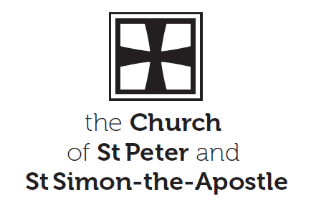 525 Bloor St E, Toronto, ON M4W 1J1416.923.8714   www.stpeterstsimon.ca   www.facebook.com/stpeterstsimonsIncumbent - The Reverend Canon Geoffrey Sangwine, ext 202;	incumbent@stpeterstsimon.ca; Mobile: 416.720.2099SERVICESSundays9.15 am 	Weekly	Holy Eucharist (in the Chapel of Holy Spirit)10.30 am	1st and 3rd Sundays	Choral Eucharist – Traditional BCP Rite	2nd Sunday		Choral Matins (or as announced)	4th Sunday 		Choral Eucharist – Contemporary BAS Rite	5th Sunday 		As Announced	Evensong		As AnnouncedWednesdays	11.00 am	Weekly		Sung Eucharist – Contemporary BAS RiteWe acknowledge that we are in the traditional territory of the Mississaugas of the New Credit, the Anishinaabe, the Haudenosaunees, and the Huron-Wendat, on whose land, and by whose water we gather to talk, listen, learn, worship, share and heal together in the name of our Creator, the Holy One of Blessing."The earth is the Lord’s, and all that therein is, the world and all who dwell therein.”  Psalm 24.1.